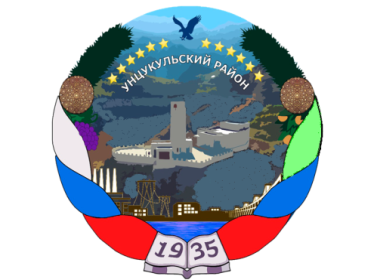 РЕСПУБЛИКА ДАГЕСТАНГЛАВА МУНИЦИПАЛЬНОГО ОБРАЗОВАНИЯ«УНЦУКУЛЬСКИЙ РАЙОН»Индекс 368950 п. Шамилькала, ул. им. М. Дахадаева 3, тел. 55-64-85,  е-mail: mo_uncuk_raion@mail.ru П О С Т А Н О В Л Е Н И Еот«05» июня 2018 г.  № 60Об утверждении общего и запасного списков кандидатов в присяжные заседатели для федерального суда общей юрисдикции Унцукульского районана 2018-2021годы.В соответствии с Федеральным законом от 20 августа 2004 года N 113-ФЗ "О присяжных заседателях федеральных судов общей юрисдикции в Российской Федерации, в целях обеспечения деятельности федерального суда общей юрисдикции Унцукульского района по осуществлению правосудия с участием присяжных заседателей, постановляю:  1.Утвердить прилагаемые: общий список кандидатов в присяжные заседатели для федерального суда общей юрисдикции Унцукульского района на 2018-2021 годы;запасной список кандидатов в присяжные заседатели для федерального суда общей юрисдикции Унцукульского района на 2018-2021 годы.2. Направить общий и запасной списки кандидатов в присяжные заседатели для федерального суда общей юрисдикции Унцукульского района на 2018-2021 годы          (далее - списки) в федеральный суд общей юрисдикции Унцукульского района на 2018-2021 годы.3.МБУ «Единая информационная служба» Унцукульского района опубликовать в средствах массовой информации списки, содержащие только фамилии, имена и отчества кандидатов в присяжные заседатели.Глава МО «Унцукульский район»                                                         И.М. Нурмагомедов